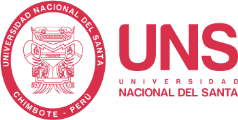 I. DATOS GENERALES:1. Facultad				:	Educación y Humanidades2. Escuela Académico		:	Educación Inicial 3. Nivel de Exigencia			:	Obligatorio4. Pre Requisito			:	Ninguno 5. Semestre Académico		:	2017 – I6. Ciclo de Estudios			:	III7. Duración de la Asignatura		:	17 Semanas	7.1. Fecha de Inicio		:	17 Abril 2017 	7.2. Fecha de Término	:	11 Agosto 20178. Extensión Horaria			:	5 horas	8.1. Teoría			:	2 horas	8.2. Practica			:	3 horas9. Código				:	31091910. Número de Créditos		:	03 11. Profesora				:	Dra Mary Juana Alarcón NeiraMARCO REFERENCIAL.La asignatura de educación psicomotriz es de Naturaleza Teórico Práctica y obligatoria en la formación de profesionales de Educación Inicial.Las acciones están orientados al conocimiento de las Teorías Psicopedagógicas del desarrollo psicomotor de los niños menores de 5 años, lo que permitirá realizar una evaluación psicomotora del niño, permitiendo identificar algunos problemas psicomotores de los niños, así mismo se realizan sesiones psicomotrices como medidas preventivas, educativas y reeducativas dentro del trabajo que se realizan con los niños del nivel inicial.III. OBJETIVOS:3.1. GENERALES:Conocer las teorías Psicopedagógicas acerca del desarrollo Psicomotor del niño desde su nacimiento hasta la edad Pre escolar.Desarrollar sesiones psicomotrices para favorecer el desarrollo del niño en las diferentes áreas del Diseño Curricular de Educación Básica.Aplicar los fundamentos metodológicos de la Educación psicomotriz en las diversas sesiones incluyendo juegos educativos.ESPECIFICOSComprender el carácter globalizador de la Educación Psicomotriz en el contexto actualIdentificar los diferentes aspectos que caracterizan a la Psicomotricidad.Elaborar materiales educativos para el desarrollo de las actividades PsicomotricesAplicar actividades específicas de Psicomotricidad adecuadas a la edad de los Niños y a las áreas de desarrollo.V. PROGRAMACION DE CONTENIDOS:PRIMERA UNIDADSEGUNDA UNIDADTERCERA UNIDADESTRATEGIA DE TRABAJO6.1. DEL DOCENTE:Orienta sobre los temas a investigarParticipa en los talleres de análisis y estudioSistematiza y presenta las conclusiones 6.2. DEL ALUMNO.Se organizará en grupos de trabajo para el asesoramiento respectivo de su informe.Realiza investigación Bibliográfica o de campoExpone las conclusiones de grupoParticipa en plenarias, talleres, dinámicas.MEDIOS Y MATERIALES EDUCATIVOS7.1. RECURSOS HUMANOS:Docentes Alumnos7.2. RECURSOS MATERIALES:Revistas de Especialidad, Bibliografía recomendada, Separatas, Paleógrafos, Tarjetas impresas, Plumones, Tizas, Equipo multimedia. Materiales de desecho, telas, cajas, papeles en desuso, cartulina, papeles de colores, temperas, goma tijera, cartón dúplex y otros.CRITERIOS Y SISTEMA DE EVALUACIÓN DEL ESTUDIANTE. 8.1.	 De las ActividadesExposición y Dominio del tema Participación en plenaria, debates, sesiones psicomotricesPresentación oportuna de los trabajosCalidad en fondo y forma de los trabajos Claridad, precisión y coherencia en el contenido de sus trabajosLimpieza, orden y ortografía de los trabajos presentados.8.2. De la Evaluación     		8.3. De los Puntajes:	Las ponderaciones:	Examen Escrito 	(EE)    X   2	Practica		 (P)     X   1REQUISITOS DE APROBACIÓN Y PROMOCIÓN:9.1 De los Inhabilitados:Se les considera a los estudiantes que tengan más del 30% de inasistencia.9.2.  De los rezagados:Los alumnos que no se presentan a rendir los exámenes en el día y hora programada deberán justificar su inasistencia fehacientemente ante el directos de la EAPEI, hasta 48 horas de haberse rendido el examen, y deberá rendir el examen hasta 5 días después de aplicada la prueba.9.3 Sustitutorio:De acuerdo a lo establecido en el Art. 45 Modificado, del Reglamento Académico de la Universidad, todo alumno luego de culminada la signatura tiene derecho a rendir un examen sustitutorio en donde obtuvo la más baja calificación previo pago en Tesorería de la Universidad. Una vez sustituido dicho examen en la Unidad correspondiente, se aplica nuevamente el Art. 42º9.4 Desaprobados:Se considera desaprobado al alumno que no logro tener aprobado as del 50 % de Unidades de la Asignatura. En caso que el promedio final fuera aprobatorio, pero no se cumpliera con el requisito previamente indicado, se considerará al alumno como desaprobado asignándole una nota de diez (10), Art 42º          9.5. Fórmula para notas de unidad y nota finalFORMULA PARA NOTA DE UNIDAD:PU = 2EE + P3FORMULA PARA NOTA FINAL:NF = U1 +U2 + U339.6 Del medio punto:Se tomará en cuenta para la nota final las fracciones que se obtengan en las notas parciales se mantienen como tal. Se utilizará el redondeo para obtener el promedio de Unidad considerándose un punto a favor del estudiante cuando la fracción decimal es mayor o igual a 0.5 (Art. 42º)BIBLIOGRAFÍA RECOMENDADA:Condori, M y Yong D. (2009) Actrividades lúdicas que utilizan las docentes de educación inicial para desarrollar la psicomotricidad de los niños de 4 años de las ii.ee de nuevo Chimbote, UNS, Chimbopte érú. Gazzano, E. Educación Psicomotriz. Edit cincel S.A.Gil, M. (2006) Cuaderno de trabajo de Educación Psicomotriz, Lima  INFAMILE (2009)  La Psicomotricidad y el desarrollo de las Inteligencias Múltiples, universidad Ricardo Palma, Lima Perú.IPSS (2004). Estimulación del desarrollo Psicomotor del niño de 0 a 6 años. LimaMagallanes, M. (2003) Psicomotricidad y Desarrollo Infantil, Lima Perú.MINISTERIO DE EDUCACIÓN (2015), Diseño Curricular Nacional de Educación Básica Regular. Lima-Perú. Pineda, Patricia (2005) la educación psicomotriz y el aprendizaje en los niños de 3 a 5 años de educación iniciaPollard, S. (1987). Introducción a Piaget. Pensamiento. Aprendizaje Enseñanza. Iberoamericana. EE.UU.Salvador, L y Otros, La Acción educativa Psicomotriz en pre escolar, Universidad de Salamanca, España.Sugrañez, E.;(2007). La educación psicomotriz (3-8 años). Cuerpo, movimiento, percepción, afectividad: una propuesta teórico-práctica. Barcelona.Tomas, J. et al. (2005). Psicomotricidad y reeducación. Fundamentos, diagnóstico, reeducación psicomotriz y de lecto-escritura. Estimulación psicomotriz. Barcelona.MARY JUANA ALARCON NEIRACel: 939665264  email: meryjame@gmail.com FUNDAMENTOS DE LA PSICOMOTRICIDADDuración:  5 Semanas FUNDAMENTOS DE LA PSICOMOTRICIDADDuración:  5 SemanasSEMANAS CONTENIDOS1era Psicomotricidad;  Aportes de Gessell, Piaget, Wallon, y Vygotski; definición, Importancia, Objetivos.Taller de elaboración de materiales educativos  2da Nociones sobre el desarrollo:  maduración, crecimiento; Factores externos e internos que obstaculizan el desarrollo; Leyes y OntogénesisTaller de Elaboración de materiales 3era y 4ta  Aspectos Metodológicos, para abordar la practica psicomotrizSecuencia metodológica para una sesión psicomotrizLa Psicomotricidad  en la educación  Infantil. Principios Básicos.Taller de Elaboración de materiales5ta Perfil de Expresión Motriz; Juego, expresión corporal y Danzas.EvaluaciónASPECTOS DE LA  EDUCACIÓN PSICOMOTRIZ Duración:  7 SemanasASPECTOS DE LA  EDUCACIÓN PSICOMOTRIZ Duración:  7 SemanasSEMANAS CONTENIDOS6 taAspectos de la Psicomotricidad: Coordinación Visomotora, Sesiones de Psicomotricidad  y Elaboración de materiales7ma y 8vaEsquema corporal  (Actividad Tónico, Postural equilibradora);Sesiones de Psicomotricidad  y Elaboración de materiales.9na y10maLateralidad, Nociones Temporo Espaciales, Sesiones de Psicomotricidad  y Elaboración de materiales11ava y 12avaRespiración, Relajación, LudomotricidadSesiones de Psicomotricidad  y Elaboración de materiales EvaluaciónTAREAS DE MOVIMIENTO Y LA GRAFOMOTRICIDADDuración:  5 SemanasTAREAS DE MOVIMIENTO Y LA GRAFOMOTRICIDADDuración:  5 SemanasSEMANAS CONTENIDOS13 avaProblemas de Psicomotricidad: inestabilidad: Retrazos de Maduración trastornos del esquema corporal.Sesiones de Psicomotricidad  14 y 15avaPropuesta de psicomotriz basada en las tareas de movimiento; características, bases, secuencia metodológica Sesiones de Psicomotricidad  16 y 17avaGrafomotricidad, Condiciones y sesiones prácticas de Psicomotricidad. EvaluaciónTIPOPROCEDIMIENTOINSTRUMENTOSDIAGNOSTICAEntrevistaGuía de PreguntasFORMATIVAObservación EntrevistaEscala ValorativaCuaderno de SeguimientoSUMATIVAAplicación de PruebasAnálisis de trabajos(teórico - Práctico)Prueba Objetiva  (3)